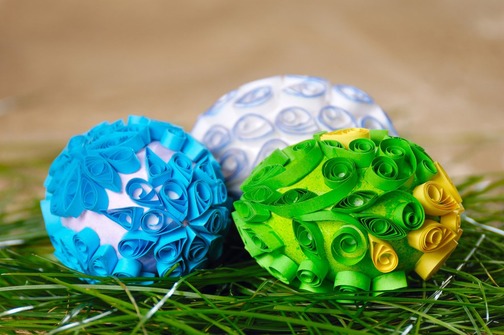 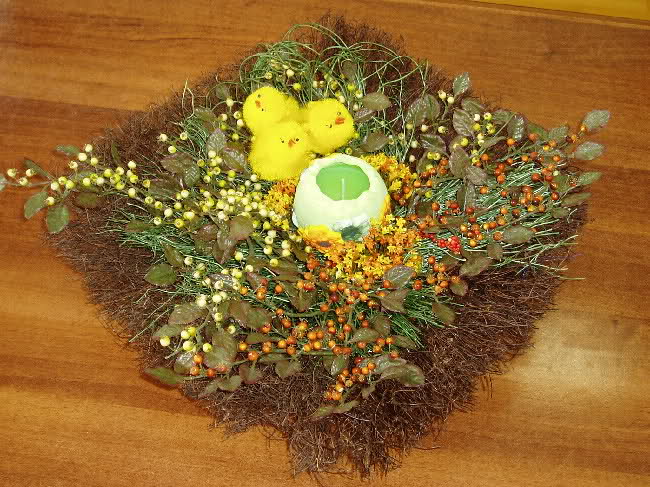 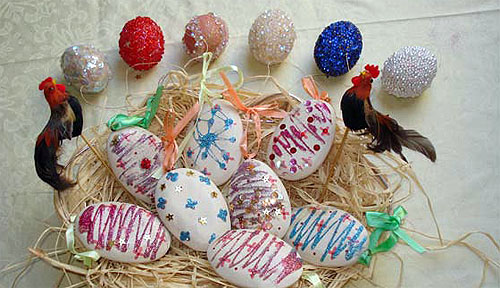 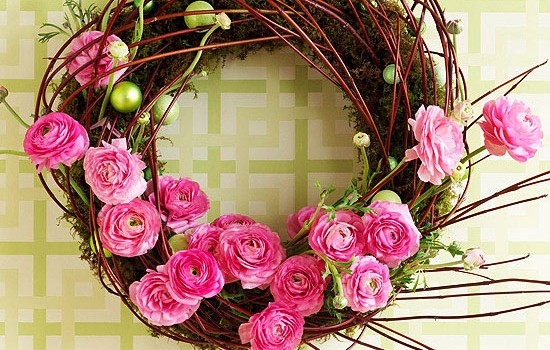 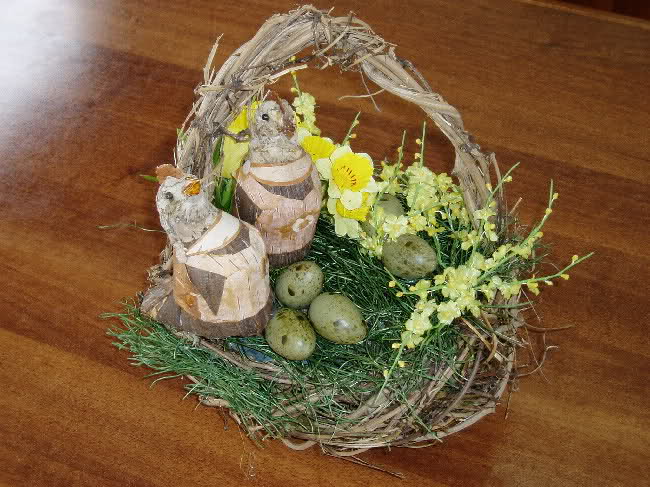 Srednja škola Petrinja,Gundulićeva 3, cvjećar i voćar vinogradar vinarVoditeljice: Štefica Vidušić, dipl. ing.   i Vesna Pereković Bučar, dipl. ing.